CURRICULUM VITAE    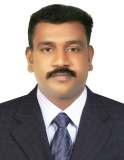 ANGAYAR    ANGAYAR.364906@2freemail.com 	  CAREER OBJECTIVES:                                                                                          To work in an organization where I can use my skills to achieve the organization objective and get conductive environment to Learn and grow.EDUCATIONAL QUALIFICATION:MBA – (Human Resource)University	            	 : Madurai Kamaraj University, Madurai, IndiaYear of Passing                      : December 2015B.Sc. - Hotel Management and Catering Science, University 			: Madurai Kamaraj University College, Madurai, IndiaYear of Passing		: April -2003PROFESSIONAL EXPERIENCE:ORAGANIZATION     :     Radhakrishna Hospitality Services Pvt Ltd,POSITION          	    :     Unit Manager.                                              PERIOD                        :     October 2004 to July 2006.Responsibilities     Planning menus in consultation with chefsOrdering suppliesHiring, training, supervising and motivating permanent and temporary staffOrganizing staff rotasEnsuring that health and safety regulations are strictly observed, recorded and archivedMonitoring the quality of the product and service providedKeeping to budgets and maintaining financial and administrative records.ORAGANIZATION     :     Imperial Institute of Hotel Management, Madurai,POSITION          	    :     Principal.                                              PERIOD                        :     September 2006 to June 2013.Responsibilities       ORAGANIZATION     :        Orange Multicuisine Restaurant, Madurai.Position                           :        Managing DirectorMaximum Capacity      :        100Pax + 50 Pax Banquet HallPeriod                             :        Sep 2013 to PresentResponsibilities Assignment and Management of Duties for the subordinatesChecking the Quality of  foodSupervision of preparation and servicing banquet hall partiesTaking  Private parties  booking and outdoor partiesSupervision and Management of Billing and Cash transactionsReporting and Documentation on Food materials, Staffs and AccountsPlanning Menus for various functions and parties.Dealing with customer concerns and complaints in an effective wayAssisting with training of new staffCommunicates well with a variety of different people at all levelsAble to pick up new processes quickly and efficientlyORAGANIZATION               :      Hotel North Gate, Madurai, India.  POSITION                               :      Asst Executive House Keeper                                     PERIOD                                   :      July 2013 to Feb 2017Responsibilities:Monitored operational functions for department and prepared strategies.Ensured optimal level of staff productivity and ensured short term and long term Strategies.Analyzed guest service feedback forms for company standards.Maintained knowledge of continuous changes in hospitality industry and adapted to it.Assisted in hiring housekeepers to ensure quality services.Managed activities as per company status quo third party policies.Participated in job fairs and selected appropriate candidate for housekeeping team.Organized everyday briefing for team members and participate in GRAs.Monitored uniforms for all employees and ensured tags at all times.Performed laundry functions for company efficiently within timeframe.Inspected all suite rooms and public area for hotel at regular intervals.Prepared reports for maintenance activities and resolved all issues.Developed inspection programs on every day, weekly and monthly basis.Supervised all housekeeping personnel and ensured appropriate stocks for carts.Assigned specific suite to each housekeeping attendant.Maintained security of property for guests at all times.TRAINING PROFILEThree months in Food & Beverage Production and housekeeping department in HOTEL ATRIA, Bangalore, INDIA.Three months in Bakery and Confectionary departments at CAKEWALK  
BAKERY  – Chennai, INDIA.PERSONAL PROFILE:Date of Birth		:	06 Feb, 1983Sex		   :           Male         Language Known	:	English, TamilNationality		   :           Indian Hobbies		:           Internet Surfing & Cooking.                DECLARATION:Hereby, I declare that the above information furnished by me is true to the best of my knowledge and belief. Directing various departments to ensure the smooth running of the institution.        Resolving contractual and commercial issues and disputes.Lecturing, Training and leading a large team, providing discipline and performance feedback.      Developing positive direct relationships with key business contacts.Scheduling workload to meet priorities and targetConducted Food Festivals at Various Premises.Possessing personality, energy & charisma to inspire, lead and develop staff and students.Ensuring that best practice is followed in safety, legality and quality of service.Developing and supporting a cross functional culture of continuous improvement.Assisting company accountants in the formulation of forecasts and budgets.Successful Students got placed in large hotels and restaurants.Provided Industrial training and on-job training to all students.Maintaining excellent relationships with all Hotels, Restaurants and Industries related to Student placement and training.